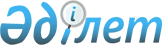 О внесении изменений и дополнений в решение районного маслихата от 21 декабря 2011 года N 40/1 "О районном бюджете Жамбылского района на 2012-2014 годы"
					
			Утративший силу
			
			
		
					Решение маслихата Жамбылского района Северо-Казахстанской области от 16 апреля 2012 года N 3/1. Зарегистрировано Департаментом юстиции Северо-Казахстанской области 2 мая 2012 года N 13-7-175. Утратило силу (письмо маслихата Жамбылского района Северо-Казахстанской области от 3 апреля 2013 года N 03-31/43)

      Сноска. Утратило силу (письмо маслихата Жамбылского района Северо-Казахстанской области от 03.04.2013 N 03-31/43)      В соответствии с пунктом 4 статьи 106, пунктом 5 статьи 109 Бюджетного кодекса Республики Казахстан от 4 декабря 2008 года № 95-IV, статьей 21 Закона Республики Казахстан «О нормативных правовых актах» от 24 марта 1998 года № 213, районный маслихат РЕШИЛ:



      1. Внести в решение районного маслихата «О районном бюджете Жамбылского района на 2012-2014 годы» от 21 декабря 2011 года № 40/1 (зарегистрировано в Реестре государственной регистрации нормативных правовых актов 20 января 2012 года № 13-7-168, опубликовано в газетах «Ауыл арайы» 10 февраля 2012 года № 7, «Сельская новь» 9 марта 2012 года № 12), следующие изменения и дополнения:



      пункт 1 изложить в новой редакции:

      «1) доходы – 2 808 738 тысяч тенге, в том числе: 

      налоговые поступления – 246 572 тысяч тенге; 

      неналоговые поступления – 2 800 тысяч тенге; 

      поступления от продажи основного капитала – 1 773 тысяч тенге;

      поступления трансфертов – 2 557 593 тысяч тенге; 

      2) затраты - 2 923 748,6 тысяч тенге;

      3) чистое бюджетное кредитование – 30 636,6 тысяч тенге, в том числе: 

      бюджетные кредиты – 31 742,6 тысяч тенге;

      погашение бюджетных кредитов – 1 106 тысяч тенге; 

      4) сальдо по операциям с финансовыми активами – 0 тенге: 

      приобретение финансовых активов – 0 тенге;

      поступления от продажи финансовых активов государства – 0 тенге; 

      5) дефицит бюджета – -145 647,2 тысяч тенге;

      6) финансирование дефицита бюджета – 145 647,2 тысяч тенге»;



      пункт 13 изложить в новой редакции:

      «13. Учесть в районном бюджете на 2012 год целевые трансферты из республиканского бюджета в следующих размерах:

      1) 225 968 тысяч тенге – на инвестиционные программы развития, в том числе:

      28 988 тысяч тенге – на строительство кустовых скважинных водозаборов из подземных вод в Жамбылском районе (третья очередь – Калиновский участок подземных вод);

      162 393 тысяч тенге – на развитие и реконструкцию сетей водоснабжения села Пресновка Жамбылского района (корректировка рабочего проекта);

      в рамках Программы «Занятости 2020»:

      27 587 тысяч тенге – строительство и (или) приобретение служебного жилища;

      7 000 тысяч тенге – развитие инженерно-коммуникационной инфраструктуры;

      2) 9 754 тысячи тенге – на проведение противоэпизоотических мероприятий; 

      3) 7 385 тысяч тенге – для реализации мер социальной поддержки специалистов; 

      4) 103 950 тысяч тенге – на реализацию государственного образовательного заказа в дошкольных организациях образования;

      5) 8 194 тысячи тенге – на оснащение учебным оборудованием кабинетов химии в государственных учреждениях основного среднего и общего среднего образования;

      6) 1 104 тысячи тенге – на повышение оплаты труда учителям, прошедшим повышение квалификации по учебным программам Автономная Организация Образования «Назарбаев Интеллектуальные школы»; 

      7) 901 тысяча тенге – на предоставление специальных социальных услуг нуждающимся гражданам на дому;

      8) 8 600 тысяч тенге – на ежемесячные выплаты денежных средств опекунам (попечителям) на содержание ребенка-сироты (детей-сирот), и ребенка (детей), оставшегося без попечения родителей; 

      9) 23 102 тысяч тенге – на реализацию мероприятий в рамках Программы «Занятости – 2020», в том числе:

      частичное субсидирование заработной платы – 8 562 тысячи тенге; 

      предоставление субсидий на переезд – 1 011 тысяча тенге;

      обеспечение деятельности центров занятости населения – 10 184 тысячи тенге; 

      молодежная практика – 3 345 тысяч тенге;

      10) 3 191 тысяча тенге – для решения вопросов обустройства аульных (сельских) округов в реализацию мер по содействию экономическому развитию регионов в рамках Программы «Развитие регионов»;

      11) 35 123 тысячи тенге – на увеличение размера доплаты за квалификационную категорию, учителям школ и воспитателям дошкольных организаций образования»;

      дополнить подпунктом 12) следующего содержания:

      «12) 60 412 тысяч тенге – на развитие сельских населенных пунктов в рамках Программы «Занятости 2020»;



      пункт 15 изложить в новой редакции:

      «15. Учесть в районном бюджете на 2012 год бюджетные кредиты из республиканского бюджета для реализации мер социальной поддержки специалистов – 31 551 тысяч тенге»;



      приложения 1, 8, 11, 13 к решению изложить в новой редакции, согласно приложениям 1, 2, 3, 4 к настоящему решению;



      2. Настоящее решение вводится в действие с 1 января 2012 года.      Председатель                               Секретарь

      III внеочередной сессии                    районного маслихата

      районного маслихата

      Г. Оспанова                                Б. Мусабаев      СОГЛАСОВАНО:      Начальник

      отдела экономики и бюджетного

      планирования Жамбылского района            Л. Топорова

Приложение 1

к решению маслихата Жамбылского района

от 16 апреля 2012 года № 3/1Приложение 1

к решению маслихата Жамбылского района

от 21 декабря 2011 года № 40/1 Бюджет Жамбылского района на 2012 год

Приложение 2

к решению маслихата Жамбылского района

от 16 апреля 2012 года № 3/1Приложение 8

к решению маслихата Жамбылского района

от 21 декабря 2011 года № 40/1 Расходы по сельским округам Жамбылского района на 2012 год

Приложение 3

к решению маслихата Жамбылского района

от 16 апреля 2012 года № 3/1Приложение 11

к решению маслихата Жамбылского района

от 21 декабря 2011 года № 40/1 Распределение сумм по программе 464 003 000 "Общеобразовательное обучение"

Приложение 4

к решению маслихата Жамбылского района

от 16 апреля 2012 года № 3/1Приложение 13

к решению маслихата Жамбылского района

от 21 декабря 2011 года № 40/1 Использование (доиспользование) в 2012 году неиспользованных (недоиспользованных) сумм целевых трансфертов на развитие, выделенных из республиканского и областного бюджетов в 2011 году, с соблюдением их целевого назначения
					© 2012. РГП на ПХВ «Институт законодательства и правовой информации Республики Казахстан» Министерства юстиции Республики Казахстан
				Ка

те

го

ри

яКла

ссПод

кла

ссНаименованиеСумма (тысяч тенге)1) Доходы2 808 7381231Налоговые поступления246 57201Подоходный налог4 3002Индивидуальный подоходный налог4 30003Социальный налог146 3671Социальный налог146 36704Налоги на собственность76 0901Налоги на имущество36 3903Земельный налог4 1004Налог на транспортные средства26 0005Единый земельный налог9 60005Внутренние налоги на товары, работы и услуги17 4652Акцизы1 3303Поступления за использование природных и других ресурсов11 5004Сборы за ведение предпринимательской и профессиональной деятельности4 63508Обязательные платежи, взимаемые за совершение юридически значимых действий и ( или) выдачу документов уполномоченными на то государственными органами или должностными лицами2 3501Государственная пошлина 2 3502Неналоговые поступления2 80001Доходы от государственной собственности1 3005Доходы от аренды имущества, находящегося в государственной собственности1 30006Прочие неналоговые поступления1 5001Прочие неналоговые поступления1 5003Поступления от продажи основного капитала1 77303Продажа земли и нематериальных активов1 7731Продажа земли1 7734Поступление трансфертов2 557 59302Трансферты из вышестоящих органов государственного управления2 557 5932Трансферты из областного бюджета2 557 593Функциональная группаФункциональная группаФункциональная группаФункциональная группаСумма (тысяч тенге)АдминистраторАдминистраторАдминистраторСумма (тысяч тенге)ПрограммаПрограммаСумма (тысяч тенге)НаименованиеСумма (тысяч тенге)123АВ2) Затраты2923748,601Государственные услуги общего характера219031112Аппарат маслихата района (города областного значения)10765001Услуги по обеспечению деятельности маслихата района (города областного значения)10765122Аппарат акима района (города областного значения)50185001Услуги по обеспечению деятельности акима района (города областного значения)46566003Капитальные расходы государственного органа3619123Аппарат акима района в городе, города районного значения, поселка, аула (села), аульного (сельского) округа129003001Услуги по обеспечению деятельности акима района в городе, города районного значения, поселка, аула (села), аульного (сельского) округа129003452Отдел финансов района (города областного значения)18378001Услуги по реализации государственной политики в области исполнения бюджета района (города областного значения) и управления коммунальной собственностью района (города областного значения)15231003Проведение оценки имущества в целях налогообложения278004Организация работы по выдаче разовых талонов и обеспечение полноты сбора сумм от реализации разовых талонов1216010Приватизация, управление коммунальным имуществом, постприватизационная деятельность и регулирование споров, связанных с этим340011Учет, хранение, оценка и реализация имущества, поступившего в коммунальную собственность1264018Капитальные расходы государственного органа49453Отдел экономики и бюджетного планирования района (города областного значения)10700001Услуги по реализации государственной политики в области формирования и развития экономической политики, системы государственного планирования и управления района (города областного значения)1070002Оборона3519122Аппарат акима района (города областного значения)3519005Мероприятия в рамках исполнения всеобщей воинской обязанности2519006Предупреждение и ликвидация чрезвычайных ситуаций масштаба района (города областного значения)500007Мероприятия по профилактике и тушению степных пожаров районного (городского) масштаба, а также пожаров в населенных пунктах, в которых не созданы органы государственной противопожарной службы50004Образование1956076464Отдел образования района (города областного значения)1956076009Обеспечение дошкольного воспитания и обучения82789021Увеличение размера доплаты за квалификационную категорию воспитателям дошкольных организаций образования за счет трансфертов из республиканского бюджета602003Общеобразовательное обучение1777539006Дополнительное образование для детей23437063Повышение оплаты труда учителям, прошедшим повышение квалификации по учебным программам АОО «Назарбаев Интеллектуальные школы» за счет трансфертов из республиканского бюджета1104064Увеличение размера доплаты за квалификационную категорию учителям школ за счет трансфертов из республиканского бюджета34521001Услуги по реализации государственной политики на местном уровне в области образования 8510004Информатизация системы образования в государственных учреждениях образования района (города областного значения)2213005Приобретение и доставка учебников, учебно-методических комплексов для государственных учреждений образования района (города областного значения)16520007Проведение школьных олимпиад, внешкольных мероприятий и конкурсов районного (городского) масштаба241015Ежемесячные выплаты денежных средств опекунам (попечителям) на содержание ребенка-сироты (детей-сирот), и ребенка (детей), оставшегося без попечения родителей за счет трансфертов из республиканского бюджета860006Социальная помощь и социальное обеспечение 157853451Отдел занятости и социальных программ района (города областного значения)157853002Программа занятости33508004Оказание социальной помощи на приобретение топлива специалистам здравоохранения, образования, социального обеспечения, культуры и спорта в сельской местности в соответствии с законодательством Республики Казахстан1651005Государственная адресная социальная помощь10342007Социальная помощь отдельным категориям нуждающихся граждан по решениям местных представительных органов30098010Материальное обеспечение детей-инвалидов, воспитывающихся и обучающихся на дому757014Оказание социальной помощи нуждающимся гражданам на дому19613016Государственные пособия на детей до 18 лет30906017Обеспечение нуждающихся инвалидов обязательными гигиеническими средствами и предоставление услуг специалистами жестового языка, индивидуальными помощниками в соответствии с индивидуальной программой реабилитации инвалида1249023Обеспечение деятельности центров занятости населения10184001Услуги по реализации государственной политики на местном уровне в области обеспечения занятости и реализации социальных программ для населения18841011Оплата услуг по зачислению, выплате и доставке пособий и других социальных выплат70407Жилищно-коммунальное хозяйство389341,7123Аппарат акима района в городе, города районного значения, поселка, аула (села), аульного (сельского) округа36066027Ремонт и благоустройство объектов в рамках развития сельских населенных пунктов по Программе "Занятости 2020"36066467Отдел строительства района (города областного значения)123227,7003Проектирование, строительство и (или) приобретение жилья государственного коммунального жилищного фонда56224,1022Развитие инженерно-коммуникационной инфраструктуры в рамках Программы "Занятости 2020"29657,6072Строительство и (или) приобретение служебного жилища и развитие (или) приобретение инженерно-

коммуникационной инфраструктуры в рамках Программы "Занятости 2020"37346457Отдел культуры, развития языков, физической культуры и спорта района (города областного значения)24346024Ремонт объектов в рамках развития сельских населенных пунктов по Программе "Занятости 2020"24346467Отдел строительства района (города областного значения)194493006Развитие системы водоснабжения и водоотведения194493123Аппарат акима района в городе, города районного значения, поселка, аула (села), аульного (сельского) округа10464008Освещение улиц населенных пунктов5125010Содержание мест захоронений и погребение безродных161011Благоустройство и озеленение населенных пунктов5178458Отдел жилищно-коммунального хозяйства, пассажирского транспорта и автомобильных дорог района (города областного значения)745016Обеспечение санитарии населенных пунктов74508Культура, спорт, туризм и информационное пространство85568123Аппарат акима района в городе, города районного значения, поселка, аула (села), аульного (сельского) округа14300006Поддержка культурно-досуговой работы на местном уровне14300457Отдел культуры, развития языков, физической культуры и спорта района (города областного значения)29399003Поддержка культурно-досуговой работы25747009Проведение спортивных соревнований на районном (города областного значения) уровне89010Подготовка и участие членов сборных команд района (города областного значения) по различным видам спорта на областных спортивных соревнованиях3563456Отдел внутренней политики района (города областного значения)9464002Услуги по проведению государственной информационной политики через газеты и журналы 9464457Отдел культуры, развития языков, физической культуры и спорта района (города областного значения)17854006Функционирование районных (городских) библиотек16779007Развитие государственного языка и других языков народа Казахстана1075456Отдел внутренней политики района (города областного значения)6154001Услуги по реализации государственной политики на местном уровне в области информации, укрепления государственности и формирования социального оптимизма граждан5714003Реализация мероприятий в сфере молодежной политики300006Капитальные расходы государственного органа140457Отдел культуры, развития языков, физической культуры и спорта района (города областного значения)8397001Услуги по реализации государственной политики на местном уровне в области культуры, развития языков, физической культуры и спорта 839710Сельское, водное, лесное, рыбное хозяйство, особо охраняемые природные территории, охрана окружающей среды и животного мира, земельные отношения41919474Отдел сельского хозяйства и ветеринарии района (города областного значения)21010001Услуги по реализации государственной политики на местном уровне в сфере сельского хозяйства и ветеринарии13016005Обеспечение функционирования скотомогильников (биотермических ям)351007Организация отлова и уничтожения бродячих собак и кошек258099Реализация мер по оказанию социальной поддержки специалистов7385463Отдел земельных отношений района (города областного значения)11155001Услуги по реализации государственной политики в области регулирования земельных отношений на территории района (города областного значения)7611003Земельно-хозяйственное устройство населенных пунктов1359006Землеустройство, проводимое при установлении границ городов районного значения, районов в городе, поселков аулов (сел), аульных (сельских) округов2185474Отдел сельского хозяйства и ветеринарии района (города областного значения)9754013Проведение противоэпизоотических мероприятий975411Промышленность, архитектурная, градостроительная и строительная деятельность9996467Отдел строительства района (города областного значения)9996001Услуги по реализации государственной политики на местном уровне в области строительства9856017Капитальные расходы государственного органа14012Транспорт и коммуникации14201123Аппарат акима района в городе, города районного значения, поселка, аула (села), аульного (сельского) округа1284013Обеспечение функционирования автомобильных дорог в городах районного значения, поселках, аулах (селах), аульных (сельских) округах1284458Отдел жилищно-коммунального хозяйства, пассажирского транспорта и автомобильных дорог района (города областного значения)12917023Обеспечение функционирования автомобильных дорог 1291713Прочие36938469Отдел предпринимательства района (города областного значения)5472001Услуги по реализации государственной политики на местном уровне в области развития предпринимательства и промышленности 5472123Аппарат акима района в городе, города районного значения, поселка, аула (села), аульного (сельского) округа3191040Реализация мероприятий для решения вопросов обустройства аульных (сельских) округов в реализацию мер по содействию экономическому развитию регионов в рамках Программы «Развитие регионов» за счет целевых трансфертов из республиканского бюджета3191452Отдел финансов района (города областного значения)4713012Резерв местного исполнительного органа района (города областного значения) 4713458Отдел жилищно-коммунального хозяйства, пассажирского транспорта и автомобильных дорог района (города областного значения)7382001Услуги по реализации государственной политики на местном уровне в области жилищно-коммунального хозяйства, пассажирского транспорта и автомобильных дорог 7382474Отдел сельского хозяйства и ветеринарии района (города областного значения)16180065Формирование или увеличение уставного капитала юридических лиц1618014Обслуживание долга14452Отдел финансов района (города областного значения)14013Обслуживание долга местных исполнительных органов по выплате вознаграждений и иных платежей по займам из областного бюджета1415Трансферты9291,9452Отдел финансов района (города областного значения)9291,9006Возврат неиспользованных (недоиспользованных) целевых трансфертов7160,9024Целевые текущие трансферты в вышестоящие бюджеты в связи с передачей функций государственных органов из нижестоящего уровня государственного управления в вышестоящий21313) Чистое бюджетное кредитование30 636,6Бюджетные кредиты31742,610Сельское, водное, лесное, рыбное хозяйство, особо охраняемые природные территории, охрана окружающей среды и животного мира, земельные отношения31742,6474Отдел сельского хозяйства и ветеринарии района (города областного значения)31742,6009Бюджетные кредиты для реализации мер социальной поддержки специалистов31742,6Ка

те

го

рияКла

ссПод

кла

ссНаименованиеСумма

(тысяч

тенге)5Погашение бюджетных кредитов1 10601Погашение бюджетных кредитов1 1061Погашение бюджетных кредитов, выданных из государственного бюджета1 106Функциональная группаФункциональная группаФункциональная группаФункциональная группаСумма

(тысяч

тенге)АдминистраторАдминистраторАдминистраторСумма

(тысяч

тенге)ПрограммаПрограммаСумма

(тысяч

тенге)НаименованиеСумма

(тысяч

тенге)4) Сальдо по операциям с финансовыми активами0Приобретение финансовых активов013Прочие0452Отдел финансов района (города областного значения)0014Формирование или увеличение уставного капитала юридических лиц0Ка

те

го

рияКла

ссПод

кла

ссНаименованиеСумма

(тысяч

тенге)6Поступление от продажи финансовых активов государства001Поступление от продажи финансовых активов государства01Поступление от продажи финансовых активов государства05) Дефицит бюджета-145 647,26) Финансирование дефицита бюджета145 647,27Поступления займов31 55101Внутренние государственные займы31 5512Договоры займа31 551Функциональная группаФункциональная группаФункциональная группаФункциональная группаСумма

(тысяч

тенге)АдминистраторАдминистраторАдминистраторСумма

(тысяч

тенге)ПрограммаПрограммаСумма

(тысяч

тенге)НаименованиеСумма

(тысяч

тенге)16Погашение займов1 106452Отдел финансов района (города областного значения)1 106008Погашение долга местного исполнительного органа перед вышестоящим бюджетом 1 106Ка

те

го

рияКла

ссПод

кла

ссНаименованиеСумма

(тысяч

тенге)8Используемые остатки бюджетных средств115 202,21Остатки бюджетных средств115 202,21Свободные остатки бюджетных средств115 202,2Функциональная группаФункциональная группаФункциональная группаФункциональная группаСумма

(тысяч

тенге)АдминистраторАдминистраторАдминистраторСумма

(тысяч

тенге)ПрограммаПрограммаСумма

(тысяч

тенге)НаименованиеСумма

(тысяч

тенге)1Государственные услуги общего характера129003123Аппарат акима района в городе, города районного значения, поселка, аула (села), аульного (сельского) округа129003001Услуги по обеспечению деятельности акима района в городе, города районного значения, поселка, аула (села), аульного (сельского) округа129003в том числеАрхангельский сельский округ7732Баянаульский сельский округ8541Благовещенский сельский округ9926Жамбылский сельский округ7450Железенский сельский округ6289Казанский сельский округ7396Кайранкольский сельский округ7804Кладбинский сельский округ6942Майбалыкский сельский округ8892Мирный сельский округ7675Новорыбинский сельский округ7449Озерный сельский округ7399Пресноредутский сельский округ8814Первомайский сельский округ9113Пресновский сельский округ10855Троицкий сельский округ672607Жилищно-коммунальное хозяйство46530123Аппарат акима района в городе, города районного значения, поселка, аула (села), аульного (сельского) округа46530027Ремонт и благоустройство объектов в рамках развития сельских населенных пунктов по Программе занятости 202036066в том числе:Майбалыкский сельский округ36066008Освещение улиц населенных пунктов5125в том числе:Архангельский сельский округ79Баянаульский сельский округ105Благовещенский сельский округ423Жамбылский сельский округ88Железенский сельский округ106Казанский сельский округ174Кайранкольский сельский округ155Кладбинский сельский округ255Майбалыкский сельский округ316Мирный сельский округ202Новорыбинский сельский округ104Озерный сельский округ115Пресноредутский сельский округ136Первомайский сельский округ124Пресновский сельский округ2660Троицкий сельский округ83010Содержание мест захоронений и погребение безродных161Пресновский сельский округ161011Благоустройство и озеленение населенных пунктов5178в том числе:Архангельский сельский округ118Баянаульский сельский округ118Благовещенский сельский округ183Жамбылский сельский округ118Железенский сельский округ118Казанский сельский округ118Кайранкольский сельский округ118Кладбинский сельский округ118Майбалыкский сельский округ118Мирный сельский округ118Новорыбинский сельский округ118Озерный сельский округ118Пресноредутский сельский округ118Первомайский сельский округ118Пресновский сельский округ3343Троицкий сельский округ11808Культура, спорт, туризм и информационное пространство14300123Аппарат акима района в городе, города районного значения, поселка, аула (села), аульного (сельского) округа14300006Поддержка культурно-досуговой работы на местном уровне14300в том числе:Архангельский сельский округ612Баянаульский сельский округ463Благовещенский сельский округ6680Железенский сельский округ1222Казанский сельский округ3051Кайранкольский сельский округ748Кладбинский сельский округ203Майбалыкский сельский округ264Мирный сельский округ218Новорыбинский сельский округ83912Транспорт и коммуникации1284123Аппарат акима района в городе, города районного значения, поселка, аула (села), аульного (сельского) округа1284013Обеспечение функционирования автомобильных дорог в городах районного значения, поселках, аулах (селах), аульных (сельских) округах1284За счет средств местного бюджета1284Пресновский сельский округ128413Прочие3191123Аппарат акима района в городе, города районного значения, поселка, аула (села), аульного (сельского) округа3191040Реализация мероприятий для решения вопросов обустройства аульных (сельских) округов в реализацию мер по содействию экономическому развитию регионов в рамках Программы «Развитие регионов» за счет целевых трансфертов из республиканского бюджета3191Благовещенский сельский округ500Кладбинский сельский округ500Пресновский сельский округ2191Сумма расходов,

ВсегоВ том числеВ том числеСумма расходов,

Всегоза счет средств местного бюджетаза счет трансфертов из республиканского бюджета1777539169264584894Функциональная группаФункциональная группаФункциональная группаФункциональная группаСумма

(тысяч

тенге)АдминистраторАдминистраторАдминистраторСумма

(тысяч

тенге)ПрограммаПрограммаСумма

(тысяч

тенге)НаименованиеСумма

(тысяч

тенге)Итого85881,77Жилищно-коммунальное хозяйство85881,7467Отдел строительства района (города областного значения)85881,7003Проектирование, строительство и (или) приобретение жилья государственного коммунального жилищного фонда56224,1022Развитие инженерно-коммуникационной инфраструктуры в рамках Программы "Занятости 2020"29657,6